Kistokaji Közös Önkormányzati Hivatal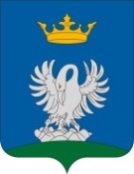 3553 Kistokaj, Széchenyi u. 43., Tel/fax: 46/499-228, 30/739-7007      Ügyfélfogadás: Hétfő:13.00.-16.00., Szerda: 08.00-12.00., 13.00.-17.00, Péntek:08.00.-12.00.Kérjük intézze ügyeit online vagy elektronikusan! CSALÁDI KÖZÖSSÉG IGAZOLÁSA IRÁNTI KÉRELEMElektronikus elérhetőségek: hivatal@kistokaj.hu, Hivatali kapu (KRID azonosító): 346904756Elektronikus ügyintézés indítása: https://ohp-20.asp.lgov.hu/nyitolapEljáró ügyintéző: Simon Emese szociális ügyintéző 30/7230931 Kérelmező adatai:azzal a kérelemmel fordulok a Tisztelt Jegyző Asszonyhoz, hogy az egyes egyetemes szolgáltatási árszabások meghatározásáról 259/2022. (VII. 21.) Korm. rendelet 7/A.§-ában foglaltak szerint a Kistokaj ………………………utca ……. ..(hsz) (HRSZ:  ………………) tekintetében hatósági bizonyítványt kiállítani szíveskedjen arról, hogy az ingatlanon belül az OTÉK 105.§-a szerint …….. lakás rendeltetési egység található. Fogyasztó és fogyasztói hely azonosítóiA lakás rendeltetési egységek  helyiségeinek felsorolása:I. számú lakás rendeltetési egység tekintetében:II. számú rendeltetési egység tekintetében:III. számú rendeltetési egység tekintetében: IV. számú rendeltetési egység tekintetében:Alulírott és fent megnevezett kérelmező nyilatkozom, hogy:az ingatlan nem minősül társasháznak, lakásszövetkezetnek nem minősülingatlanon belül legfeljebb négy önálló lakás rendeltetési egység találhatóa rendeltetési egységek nem egybenyithatóakAlulírott és fent megnevezett kérelmező tudomásul veszem:hogy büntetőjogi és kártérítési felelőssége vállalásával nyújtom be a hatósági bizonyítványt az egyetemes szolgáltató részéreaz egyetemes szolgáltató azt észleli, hogy az ingatlan lakás rendeltetési egységeinek száma nem egyezik meg a hatósági bizonyítványban foglaltakkal, az hatósági ellenőrzés lefolytatásával ellenőrzia hatósági bizonyítványban foglaltnál kisebb számú, ténylegesen kialakult lakás rendeltetési egység található az ingatlanon belül és az egyetemes szolgáltató megállapítja, hogy a felhasználó jogosulatlanul vette igénybe a kedvezményes többletmennyiséget a bejelentett és a tényleges lakás rendeltetési egységek különbözete vonatkozásában, a jogosulatlanul igénybe vett kedvezménnyel elszámolt földgáz mennyiséget versenypiaci költségeket tükröző ár másfélszeresének megfelelő egységáron számolja fel majd a szolgáltatóKérelmező nyilatkozata:tudomásul veszem, hogy a hatósági igazolás csak a  259/2022. (VII. 21.) Korm. rendelet 7/A.§-ában foglalt kedvezmény igénybevételére jogosítaz információs önrendelkezési jogról és az információszabadságról szóló 2011. évi CXII. törvény értelmében e nyilatkozat hozzájárulásnak minősül ahhoz, hogy a kérelmet elbíráló hatóság adataimat kezelje, illetve továbbítsa amennyiben az jogszabály szerint szükséges.Kistokaj, 20… .......................…….. 					                                                                         .................................................				           		         			            kérelmező aláírásaMellékletek:A kérelemben szereplő ingatlan használatbavételi engedélye		                                …...... pld.A kérelemben szereplő ingatlan alaprajza 	                                                                           …...... pld.Az üggyel összefüggésben korábban keletkezett előzményes iratok másolatban                    …..... pld253/1997. (XII. 20.) Korm. rendelet - az országos településrendezési és építési követelményekről 105. § (1) bekezdése szerint a lakás rendeltetési egységA lakás olyan huzamos tartózkodás céljára szolgáló önálló rendeltetési egység, melynek lakóhelyiségeit (lakószoba, étkező stb.), főzőhelyiségeit (konyha, főzőfülke), egészségügyi helyiségeit (fürdőszoba, mosdó, zuhanyozó, WC), közlekedő helyiségeit (előszoba, előtér, belépő, szélfogó, közlekedő, folyosó) és tároló helyiségeit (kamra, gardrób, lomkamra, háztartási helyiség stb.) úgy kell kialakítani, hogy azok együttesen tegyék lehetővé: a) a pihenést (az alvást) és az otthoni tevékenységek folytatását,  b) a főzést, mosogatást és az étkezést,  c) a tisztálkodást, a mosást, az illemhely-használatot,  d) az életvitelhez szükséges anyagok és tárgyak tárolását tervezési program szerint (pl. élelmiszer-tárolás, hűtőszekrény elhelyezési lehetősége, mosás céljára szolgáló berendezés, ruhanemű, lakáskarbantartás eszközeinek, egyéb szerszámoknak és sporteszközöknek az elhelyezése). (2) A lakószoba a lakás minden olyan közvetlen természetes megvilágítású és szellőzésű, fűthető, huzamos tartózkodás céljára szolgáló, legalább 8 m2 hasznos alapterületű helyisége, amely lehetővé teszi az (1) bekezdés a) pontja szerinti tevékenységek folytatását - kivéve a jövedelemszerzést szolgáló munkavégzést - és az azokhoz kapcsolódó berendezések elhelyezését. (3) A 30 m2-t meghaladó hasznos alapterületű lakás legalább egy lakószobája hasznos alapterületének legalább 16 m2-nek kell lennie. Ebbe és a lakószoba (2) bekezdés szerinti alapterületébe nem számítható be a főző és az étkező funkció céljára is szolgáló helyiség, helyiségrész hasznos alapterülete, amennyiben az a lakószoba légterével közös. (4) A lakásnak fűthetőnek kell lennie, lehetőleg minden helyiségben a rendeltetésének megfelelő szellőzést, természetes megvilágítást biztosítani kell.- elhelyezkedése (fsz, emelet):- elhelyezkedése (fsz, emelet):- elhelyezkedése (fsz, emelet):- önálló bejárata a szabadból nyíló /az épületen belüli közös közlekedőből nyíló / mindkettő- önálló bejárata a szabadból nyíló /az épületen belüli közös közlekedőből nyíló / mindkettő- önálló bejárata a szabadból nyíló /az épületen belüli közös közlekedőből nyíló / mindkettőHelyiségekdbmegnevezésemegnevezése m2- lakóhelyiség(ek) (lakószoba, étkező stb.):- főzőhelyiség (konyha, főzőfülke):- egészségügyi helyiség (fürdőszoba, mosdó, zuhanyozó):- egészségügyi helyiség (WC)- tároló helyiség (kamra, gardrób, lomkamra, háztartási helyiség):- egyéb helyiség (előtér, közlekedő):- egyéb helyiség (előtér, közlekedő):- egyéb helyiség (előtér, közlekedő):- elhelyezkedése (fsz, emelet):- elhelyezkedése (fsz, emelet):- elhelyezkedése (fsz, emelet):- önálló bejárata a szabadból nyíló /az épületen belüli közös közlekedőből nyíló / mindkettő- önálló bejárata a szabadból nyíló /az épületen belüli közös közlekedőből nyíló / mindkettő- önálló bejárata a szabadból nyíló /az épületen belüli közös közlekedőből nyíló / mindkettőHelyiségekdbmegnevezésemegnevezése m2- lakóhelyiség(ek) (lakószoba, étkező stb.):- főzőhelyiség (konyha, főzőfülke):- egészségügyi helyiség (fürdőszoba, mosdó, zuhanyozó):- egészségügyi helyiség (WC)- tároló helyiség (kamra, gardrób, lomkamra, háztartási helyiség):- egyéb helyiség (előtér, közlekedő):- egyéb helyiség (előtér, közlekedő):- egyéb helyiség (előtér, közlekedő):- elhelyezkedése (fsz, emelet):- elhelyezkedése (fsz, emelet):- elhelyezkedése (fsz, emelet):- önálló bejárata a szabadból nyíló /az épületen belüli közös közlekedőből nyíló / mindkettő- önálló bejárata a szabadból nyíló /az épületen belüli közös közlekedőből nyíló / mindkettő- önálló bejárata a szabadból nyíló /az épületen belüli közös közlekedőből nyíló / mindkettőHelyiségekdbmegnevezésemegnevezése m2- lakóhelyiség(ek) (lakószoba, étkező stb.):- főzőhelyiség (konyha, főzőfülke):- egészségügyi helyiség (fürdőszoba, mosdó, zuhanyozó):- egészségügyi helyiség (WC)- tároló helyiség (kamra, gardrób, lomkamra, háztartási helyiség):- egyéb helyiség (előtér, közlekedő):- egyéb helyiség (előtér, közlekedő):- egyéb helyiség (előtér, közlekedő):- elhelyezkedése (fsz, emelet):- elhelyezkedése (fsz, emelet):- elhelyezkedése (fsz, emelet):- önálló bejárata a szabadból nyíló /az épületen belüli közös közlekedőből nyíló / mindkettő- önálló bejárata a szabadból nyíló /az épületen belüli közös közlekedőből nyíló / mindkettő- önálló bejárata a szabadból nyíló /az épületen belüli közös közlekedőből nyíló / mindkettőHelyiségekdbmegnevezésemegnevezése m2- lakóhelyiség(ek) (lakószoba, étkező stb.):- főzőhelyiség (konyha, főzőfülke):- egészségügyi helyiség (fürdőszoba, mosdó, zuhanyozó):- egészségügyi helyiség (WC)- tároló helyiség (kamra, gardrób, lomkamra, háztartási helyiség):- egyéb helyiség (előtér, közlekedő):- egyéb helyiség (előtér, közlekedő):- egyéb helyiség (előtér, közlekedő):